Name ___________________________OSTEICHTHYESWhat does the word Osteichthyes mean?What is the study of fish called?What is the reproductive process of fish involving external fertilization called?What are fish eggs called?What is fish sperm called?What are baby fish called?How successful are the bony fish compared to other vertebrates? Why?What is the difference between oviparous and ovoviviparous? What is the function of the swim bladder?Draw a picture of a homocercal tail.What is the operculum used for?Name two things that a fish scale can tell you.Name three functions of the mucus that covers the fish.Label the following structures on the fish below:  dorsal fin,  pectoral fins, pelvic fins, anal fin, caudal fin, operculum, and lateral line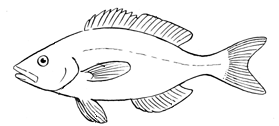 